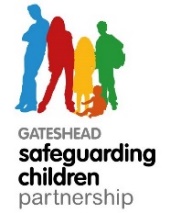 Learning Review Outcomes Form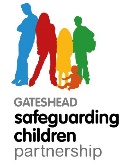 Learning ReviewAction Plan TemplateDetails of family being consideredDetails of family being consideredLead AuthorLead AuthorHow this review was undertakenHow this review was undertaken(Set out if this a practitioner event or desktop review etc)(Set out if this a practitioner event or desktop review etc)Attendees or people who contributed to this review Attendees or people who contributed to this review Any people who were unable to contributeAny people who were unable to contributeDate of Practitioner Event or date the review was undertaken  Date of Practitioner Event or date the review was undertaken  Synopsis of the case Synopsis of the case Synopsis of the case Synopsis of the case (This should be a brief summary of the situation, max 300 words, that provides enough detail for agencies to understand the reasons for the review)(This should be a brief summary of the situation, max 300 words, that provides enough detail for agencies to understand the reasons for the review)(This should be a brief summary of the situation, max 300 words, that provides enough detail for agencies to understand the reasons for the review)(This should be a brief summary of the situation, max 300 words, that provides enough detail for agencies to understand the reasons for the review)Findings and key learning points Findings and key learning points Findings and key learning points Findings and key learning points (This should be a brief summary, max 300 words, of the key learning points for agencies to easily understand and disseminate – more detailed findings should be captured below)(This should be a brief summary, max 300 words, of the key learning points for agencies to easily understand and disseminate – more detailed findings should be captured below)(This should be a brief summary, max 300 words, of the key learning points for agencies to easily understand and disseminate – more detailed findings should be captured below)(This should be a brief summary, max 300 words, of the key learning points for agencies to easily understand and disseminate – more detailed findings should be captured below)Background and summary of agency’s involvementBackground and summary of agency’s involvementBackground and summary of agency’s involvementBackground and summary of agency’s involvement(Provide details of the circumstances of the family and any additional information that has not been captured in the synopsis) (Provide details of the circumstances of the family and any additional information that has not been captured in the synopsis) (Provide details of the circumstances of the family and any additional information that has not been captured in the synopsis) (Provide details of the circumstances of the family and any additional information that has not been captured in the synopsis) Strengths in agencies response or within multi-agency working with the familyStrengths in agencies response or within multi-agency working with the familyStrengths in agencies response or within multi-agency working with the familyStrengths in agencies response or within multi-agency working with the family(Set out any strengths that were identified from the review) (Set out any strengths that were identified from the review) (Set out any strengths that were identified from the review) (Set out any strengths that were identified from the review) Areas where we would like to do betterAreas where we would like to do betterAreas where we would like to do betterAreas where we would like to do better(Set out any learning that will form the basis for the key findings and learning points)(Set out any learning that will form the basis for the key findings and learning points)(Set out any learning that will form the basis for the key findings and learning points)(Set out any learning that will form the basis for the key findings and learning points)Any specific actions identified in relation to the familyAny specific actions identified in relation to the familyAny specific actions identified in relation to the familyAny specific actions identified in relation to the family(This usually not be necessary, however if it is required then the details here should be brief and make clear the accountability for any actions)(This usually not be necessary, however if it is required then the details here should be brief and make clear the accountability for any actions)(This usually not be necessary, however if it is required then the details here should be brief and make clear the accountability for any actions)(This usually not be necessary, however if it is required then the details here should be brief and make clear the accountability for any actions)Any broader learning that has been identified Any broader learning that has been identified Any broader learning that has been identified Any broader learning that has been identified (Consider whether there is any overlap with other reviews that have been undertaken or research messages)(Consider whether there is any overlap with other reviews that have been undertaken or research messages)(Consider whether there is any overlap with other reviews that have been undertaken or research messages)(Consider whether there is any overlap with other reviews that have been undertaken or research messages)Recommendations Recommendations Recommendations Recommendations ActionPerson Responsible Person Responsible Timeframe(Consider the learning activities set out in the GSCP methodologies for Learning Reviews)Details to be captured using action plan templateHow this learning will be disseminated and implementedHow this learning will be disseminated and implementedHow this learning will be disseminated and implementedHow this learning will be disseminated and implemented(Ensure that as far as possible agencies involved in the Learning Review take a proactive approach to leading any necessary changes within their own agencies. Consider any support from the Learning and Improvement Subgroup to support with wider dissemination)(Ensure that as far as possible agencies involved in the Learning Review take a proactive approach to leading any necessary changes within their own agencies. Consider any support from the Learning and Improvement Subgroup to support with wider dissemination)(Ensure that as far as possible agencies involved in the Learning Review take a proactive approach to leading any necessary changes within their own agencies. Consider any support from the Learning and Improvement Subgroup to support with wider dissemination)(Ensure that as far as possible agencies involved in the Learning Review take a proactive approach to leading any necessary changes within their own agencies. Consider any support from the Learning and Improvement Subgroup to support with wider dissemination)Decisions around how the family have been involved or informed of this reviewDecisions around how the family have been involved or informed of this reviewDecisions around how the family have been involved or informed of this reviewDecisions around how the family have been involved or informed of this review(Set out how this has been considered throughout the review process, including any risks around publication or family involvement)(Set out how this has been considered throughout the review process, including any risks around publication or family involvement)(Set out how this has been considered throughout the review process, including any risks around publication or family involvement)(Set out how this has been considered throughout the review process, including any risks around publication or family involvement)NoRecommendationAgencyMulti/singleAgreed ActionsResponsible PersonTimescaleActions TakenProgress update (and RAG rating)Evidence of impact/outcome